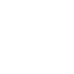 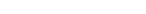 Swedish for  international  students 1B Lektion 12 Teacher: Isabella Fröjdman Thomas Stenström: Drömmare https://www.youtube.com/watc 
h?v=r4YKgcNL--Q 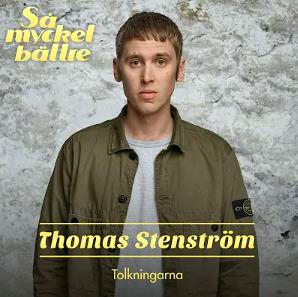 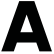 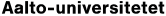 Dagens program -	Written exam: Instructions -	Written exam: Structure -	Written exam: What to read for the exam? 
-	Fråga och svara parvis 
-	Spela tillsammans: Att köpa kläder 
-	Extraövningar om genitiv -	Övningar med grammatik 
-	Respons via Webropol Written exam: Structure 1) Write a short essay, about 120 words.  Choose from 7 topics. The topics are from chapters 4 – 6. What to read for the exam? -s. 82: B3 -s. 83: Adjektivböjning -s. 84: Färger -s. 85 Adjektiv -s. 87: Väder -s. 93: Mitt hem – Jennys  vlogg -s. 94: A1 -s. 96: Platsadverbial + A4 Genitiv + adjektiv Han – en familj – stor = Hans familj är stor. 1.	Hon – en bok – romantisk 2.	Du - ett hus – fin 3.	Han – en hund – söt 
4.	Jag – kaffe – varm 5.	De – bullar – god 6.	Ni – filmer – rolig Adjektiv: Spela tillsammans https://wordwall.net/resource/3 
1110781 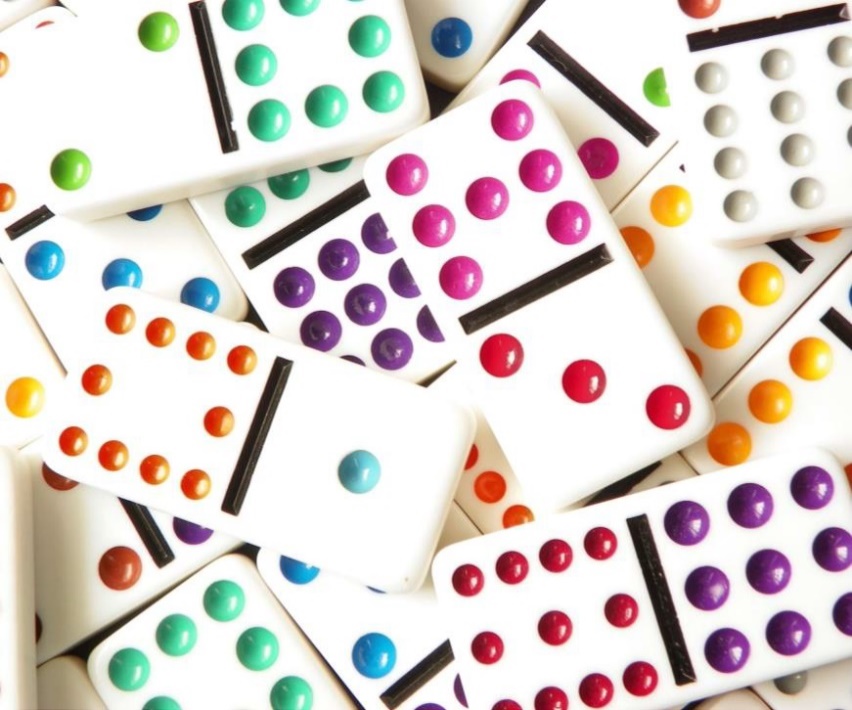 Hennes bok är romantiskDitt hus är fint.Hans hund är söt.Mitt kaffe är varmt.Deras bullar är goda.Era filmer är roliga.Egna meningar med genitiv Min, mitt, mina 
Din, ditt, dina 
Hans / hennes 
Vår, vårt, våra 
Er, ert, era 
Deras Datum Vad är det för datum idag? 
När är din födelsedag? När har din mamma födelsedag? 
När är det jul? När är Finlands självständighetsdag (6.12)? 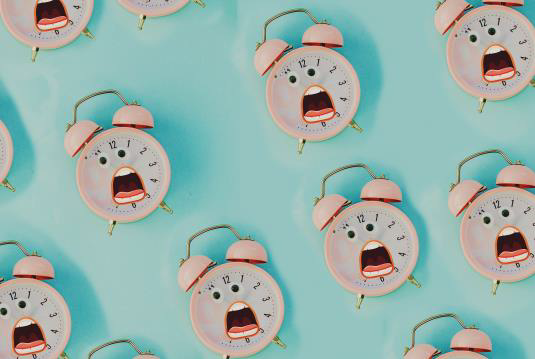 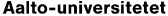 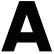 Substantiv Grupp 1 Grupp 2 Grupp 3 Grupp 4 Grupp 5 Svara tillsammans på frågorna - Vad heter du? - Vad gör du på fritiden? - Vad gör du alltid, ofta, ibland, sällan,  
aldrig? - Arbetar du? Studerar du? - Hur klär du dig hemma? / på fest? - Vad är det för dag i dag?  - När är du född?  Ett spel: Att köpa kläder You will find the game under today´s lesson in MyCourses. 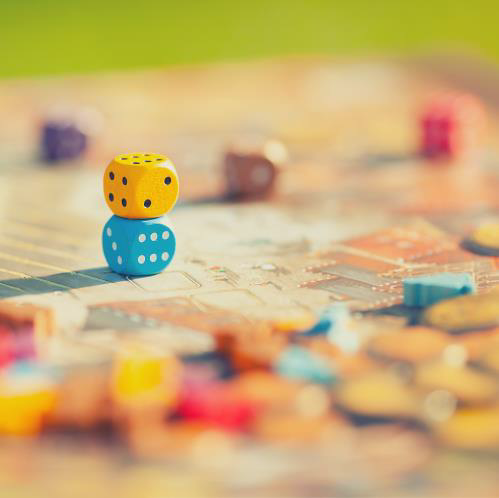 Other things you can do -	More exercises in MyCourses under number 2 and 3.
-	You can also do the A + B –sentences -	Watch the short videos from the lessons Open questions 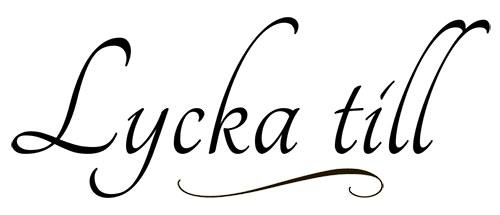 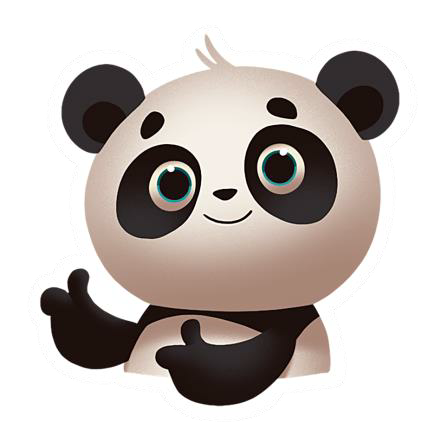 